Место проведения:МБДОУ «Детский сад № 2»г. Самара, мкр. Крутые Ключи, ул. Мира д.91тел.:254-81-47Ссылка на конференцию:https://us04web.zoom.us/j/76911591643?pwd=QTJHMlpGbVhGRGd5MXFZN29qN3Z1Zz09Идентификатор конференции: 769 1159 1643 Код доступа: 5ygm8gВремя проведения: 13.00 – 15.00Регистрация участников:  https://docs.google.com/forms/d/e/1FAIpQLSeTYAkLYRCbiSBlrHeYWxJufAFqL2z1egT7NNXGI6OMIH98yg/viewform?usp=sf_linkОрганизаторы мероприятия:Чернышова Елена Александровна – методист МБОУ ОДПО ЦРОШафигулина Мария Александровна- заведующий МБДОУ «Детский сад № 2» г.о. Самара Модераторы: Цыбусова Светлана Васильевна- старший воспитатель МБДОУ «Детский сад № 2»  г.о. СамараФеклина Светлана Владимировна -музыкальный руководительМБДОУ «Детский сад № 411» г.о. Самара Рагозина Ирина Евстахиевна- музыкальный руководитель МБДОУ «Детский сад № 325» г.о.Самара                                                              ПРОГРАММА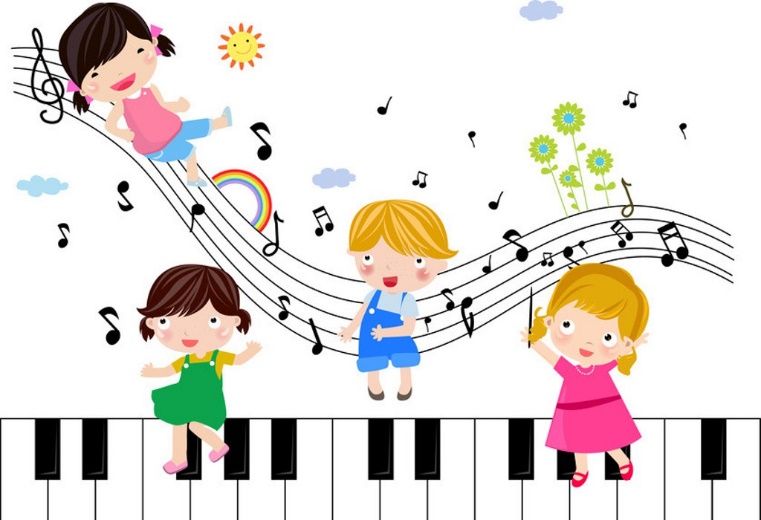 